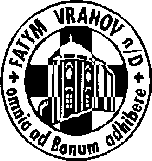 FATYM Vranov nad Dyjí, Náměstí 20, 671 03 Vranov nad Dyjí;515 296 384, email: vranov@fatym.com; www.fatym.comBankovní spojení: Česká spořitelna č.ú.:1580474329/080020. 8. neděle 20. v mezidobí 7,30 Štítary – mše svatá ---- Vratěnín NENÍ mše svatá, protože je poutní mše svatá v Mešovicích v 15,00 10,15 Plenkovice – mše svatá 9,00 Žerůtky – mše svatá posvícenská9,15 Vranov – mše svatá ----- Olbramkostel NENÍ mše svatá, protože je v 9,00 v Žerůtkách posvícenská mše svatá11,11 Lančov – mše svatá15,00 Mešovice– poutní mše svatá ke sv. Bartoloměji15,00 Žerůtky – žehnání Aurova kříže u mostu na Citonice19,00 Vranov – FKL koncert houslový Marie Fuxové a Jakuba Nekvasila21. 8. pondělí památka sv. Pia X., papeže15,00 Vranov – mše svatá na zahájení pěší pouti na Velehrad22. 8. úterý památka Panny Marie Královny18,06 Štítary – mše svatá23. 8. středa sv. Růženy z Limy, panny7,30 Olbramkostel – mše svatá17,00 Šumná  – svatá půlhodinka18,00 Lančov – mše svatá19,00 Vranov – fara – Nad Biblí24. 8. čtvrtek svátek sv. Bartoloměje, apoštola17,00 Vranov – mše svatá18,00 Šumná – mše svatá25. 8. pátek bl. Metoděje Dominika Trčky, kněze a  mučedníka8,00 Vranov – mše svatá16,30 Olbramkostel – mše svatá18,06 Štítary – mše svatá26. 8. sobota sv. Benedikta, Jana, Matouše, Izáka a Kristina, mučedníků10,00 Velehrad – bazilika – poutní mše svatá s biskupem Kajnkem27. 8. neděle 21. v mezidobí 7,30 Štítary – mše svatá --- Vratěnín NENÍ mše svatá, protože je poutní mše svatá v Uherčicích v 15,00 09,00 Plenkovice – mše svatá9,15 Vranov – mše svatá; 13,30 Křest10,15 Olbramkostel – mše svatá 11,11 Lančov – mše svatá15,00 Uherčice zámek – poutní mše svatá k Panně Marii a k bl.Juliáně15,00 Šumná - KřestHeslo: Bohu vzdávám chválu, dík za každičký okamžik. 20. 8. 9h Žerůtky a v 15h Mešovice, Zveme děti  na TYNAFY – týdny na farách ve stylu příměstských táborů: 23. – 27. 8. ve Vratěníně. Přihlášení na Karel Žák 777 018 087 a 30. 8.  - 3. 9. ve Vranově přihlášení Táňa Dohnalová 731 402 748, pozvěte děti, ať smysluplně prožijí poslední dny prázdnin. 27. 8. Uherčice zámek v 15,00 poutní mše svatá; 3,9, 10,15 posvícenská mše sv. v Olbramkostele; 17. 9. Štítary – posvícenská mše svatá s poděkováním za úrodu